GOODNIGHT MY SOMEONE – Music Man(¾ time, picking is nice for this piece)Good-[F]night, my someone, good [C7] night, my loveSleep [C7] tight, my someone, sleep [F] tight, my loveOur [F] star is [F7] shining its [Bb] brightest [G7] lightFor good [C] night, my [G7] love, for good [C] night [C7](next two verses are optional)Sweet [F] dreams be yours, dear, if [C7] dreams there beSweet [C7] dreams to carry you [F] close to meI [F] wish they [F7] may and I [Bb] wish they [G7] mightNow good [C] night, my [C7] someone, good [F] night [F7]True [Bb] love can be whispered from [F] heart to heartWhen [F] lovers are [F7] parted they [Bb] say [Bb]But [Bb] I must depend on a [F] wish and a starAs [C] long as my [G7] heart doesn’t [C] know who you [C7] areSweet [F] dreams be yours, dear, if [C7] dreams there beSweet [C7] dreams to carry you [F] close to meI [F] wish they [F7] may and I [Bb] wish they [G7] mightNow good [C] night, my [C7] someone, good [F] night [F]Good [C7] night [C7] good [F] night [F]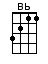 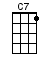 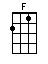 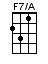 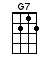 www.bytownukulele.ca